Бюджетное муниципальное дошкольное образовательное учреждениедетский сад № 18 “Хрусталик”города Белово Кемеровской области
Конспект урока по окружающему миру"Зимующие птицы"подготовила  воспитательЧепуренкова Марина Евгеньевна
г. Белово2012Задачи:1.	Образовательные задачи.Закрепить и расширить знания о зимующих птицах. 2.    Коррекционно-развивающие задачи.Развивать внимание, память, мелкую моторику рук. Развивать прослеживающую функцию глаза, укреплять глазные мышцы.3.	Воспитательные задачи.Воспитывать доброе, заботливое отношение к птицам. Раскрыть перед детьми на литературных примерах хорошие поступки.  Оборудование: Иллюстрации зимующих птиц, сказка Г. Х. Андерсена "Дюймовочка", лабиринты "Приведи птицу к кормушке" (раздаточный материал на каждого ребенка). Для изготовления кормушки: макеты кормушек для демонстрации, коробки из картона, ножницы, нить, цветная бумага и картон, фломастеры. Для зрительной гимнастики фигурка птенца, одевающееся на палец (из картона).Ход занятия:1. Организационный момент. Игра "Прилетели птицы" Цель игры: активизация внимания, припоминание названий птиц.Воспитатель: Я сейчас буду перечислять птиц, но если вы услышите что-нибудь другое, то хлопайте в ладоши!Прилетели птицы: голуби, синицы, аисты, вороны, мухи и стрижи (на слово "мухи" ребята хлопают в ладоши).Прилетели птицы: голуби, синицы, аисты, вороны, галки, макароны (на слово "макароны" ребята хлопают в ладоши).Прилетели птицы: голуби, синицы, чижи, чибисы, вороны, галки, стрижи, комары, кукушки (на слово "комары" ребята хлопают в ладоши).Прилетели птицы: голуби, куницы, овсянки, поползни, дятлы (на слово "куницы" ребята хлопают в ладоши).Прилетели птицы: голуби, синицы, галки, стрижи, чибисы, чижи, аисты, кукушки, даже совы и скворцы… все вы молодцы!2. Чтение отрывка из сказки Г. Х. Андерсена "Дюймовочка" Цель: воспитание доброго отношение к птицам. Раскрытие перед детьми на литературных примерах хороших поступков.Педагог предлагает детям вспомнить сказку и зачитывает отрывок, о том, как добрая девочка спасает ласточку [1]. Воспитатель: Ребята, кто главный герой сказки? Дети: Главная героиня сказки Дюймовочка.Воспитатель: Какие еще действующие лица встречаются в сказке? Дети: В сказке мы встречаем  маму Дюймовочки, жаб, жука, полевую мышь и ласточку. Воспитатель: Как вы думаете, какой характер был у Дюймовочки? Дети: Дюймовочка была добрая, хорошая, отзывчивая, заботливая.Воспитатель: Какой добрый поступок она совершила? Дети: Дюймовочка спасла жизнь ласточки. Кормила и заботилась о ней всю зиму.Воспитатель подводит итог, что добро - это такие дела и поступки, от которых хорошо, радостно и приятно. 3. Беседа о зимующих птицахЦель: закрепление и расширение знаний о зимующих птицах.Воспитатель:  Ребята, ласточка это перелетная или зимующая птица? Дети: Ласточка - перелетная птица.Воспитатель: Ребята, а каких зимующих птиц вы знаете?Дети: вороны, снегири, голуби, воробьи, галки, синицы, дятлы, сороки, совы, дрозды.Воспитатель: Верно. Птицы в природе делятся на перелетных и зимующих. К зимующим также относятся: глухарь, тетерев, королек, свиристель (педагог демонстрирует иллюстрации, названных птиц).Среди зимующих птиц есть кочующие, например, синица. Летом она живет в лесу, а с наступлением холодов селится ближе к людям, для того, чтобы прокормиться и пережить суровое время. А вот зимующая птица клест в холодное время даже выводит птенцов. Для этих птиц холод не страшен, самое главное для них, чтобы было достаточно пищи, пища как бы "греет" их изнутри. Клестам доступны семена ели, ими-то клесты и кормятся всю зиму (педагог демонстрирует иллюстрацию "Гнездо клестов с птенцами" ). 4. Гимнастика для глаз "Птенцы" [2]Цель: развитие прослеживающей функции глаза, укрепление глазных мышц.Педагог читает стихотворение Татьяны Кислинской, а ребенок, держа голову неподвижно, медленно и аккуратно выполняет движения глазами вверх-вниз (с земли поднимает высоко на дерево), скользя взглядом за движением нарисованных птенцов. ПтенцыУ птенцов стряслась беда,Все упали из гнезда.На ладошках аккуратноМы отправим их обратно.5. Игра "Найди зимующих птиц"Цель: закрепление знания зимующих птиц, развитие внимания, памяти.Педагог делит группу на команды и предлагает выбрать из набора картинок только зимующих птиц (набор картинок у каждой команды свой). Задача  участников команд путем обсуждения вспомнить всех зимующих птиц, выбрать соответствующие картинки и перенести на стол своей команды. Учитывается не быстрота выполнения задания, а правильность выборов. Выигрывает та команда, которая допустила меньше всех ошибок. 6. Стихотворение "Покормите птиц зимой"Цель: воспитание доброго, заботливого отношения к птицам, развитие мышления.Воспитатель: Ребята, как вы думаете, что мы с вами можем седлать для птиц зимой? Как мы можем им помочь?Дети предлагают варианты и приходят к выводу, что необходимо сделать кормушки.Воспитатель зачитывает стихотворение Александра Яшина "Покормите птиц" [4]:Покормите птиц зимой,
Чтоб со всех концов
К вам слетались, как домой
Стайки на крыльцо.Не богаты их корма
Горсть одна нужна.
Горсть одна!  И не страшна
Будет им зима.Приручите птиц в мороз,
К своему окну,
Чтоб без песен не пришлось,
Нам встречать весну.Улетели птичьи стаи,
Лес в сугробах до ветвей.
Вот тогда мы и дождались
Наших северных друзей.Зимний лес не спит, а дремлет,
Серебром унизан весь.
Не покинув эту землю, 
Много птицу осталось здесь.7. Игра лабиринт "Приведи птицу к кормушке" Цель: развитие прослеживающей функции глаза, укрепление глазных мышц. Развитие внимания, мелкой моторики рук (приложение 2).8. Физкультминутка "Мы кормушку смастерили "Цель: снятие напряжения у детей.Проговариваются строки из стихотворения Зои Александровой  "Новая столовая" [3]:Мы кормушку смастерили,
Мы столовую открыли.
Воробей, снегирь – сосед
Будет вам зимой обед.В гости в первый день недели 
К нам синицы прилетели.
А во вторник, посмотри,
Прилетели снегири.Три вороны были в среду,
Мы же ждали их к обеду.
А в четверг со всех краёв,
Стаи жадных воробьёв.В пятницу в столовой нашей
Голубь лакомиться кашей.
А в субботу на пирог
Налетело семь сорок. 9. Мастерим кормушкуЦель: воспитание доброго отношение к птицам, желание помочь.  Развитие мышц мелкой моторики рук, укрепление зрения.Детям предлагается материал для изготовления кормушек: макеты кормушек для демонстрации (например, в виде домика с крышей и окнами из цветной бумаги), коробки с прорезями "крест на крест", ножницы, нить, цветная бумага и картон, фломастеры. Приветствуется фантазия, инициатива, придумывание собственных элементов, необычность оформления. Воспитатель подчеркивает, что птицам будет очень приятно прилетать к красивой с любовью  и заботой, выполненной кормушке.10. Итог Ребята высказывают мнение о том, что больше всего понравилось на занятии, что нового узнали и чему научились. Затем дети выстраиваются в круг и повторяют вместе слова стихотворения Игоря Мазнина [3] "Давайте будем дружить",  сопровождая стихотворение соответствующими движениями.Давайте будем дружитьДруг с другомКак птица с небом,Как поле с лугом,Как ветер с морем,Трава с дождями,Как дружит солнцеСо всеми нами!Давайте будем,К тому стремиться,Чтоб нас любили И звери, и птицы,И доверяли нам,Как самым вернымСвоим друзьям!Давайте будемБеречь планету -Во всей Вселенной похожей нету!Во всей вселеннойТолько однаДля жизни и дружбыОна нам дана.ИллюстрацииПриложение 1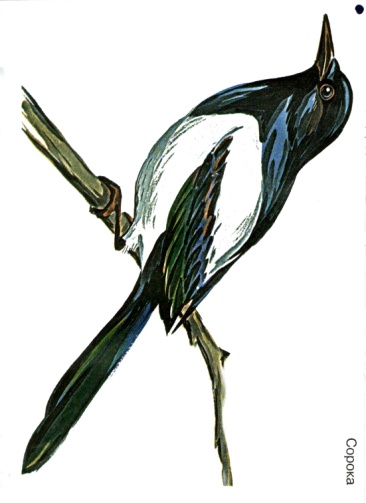 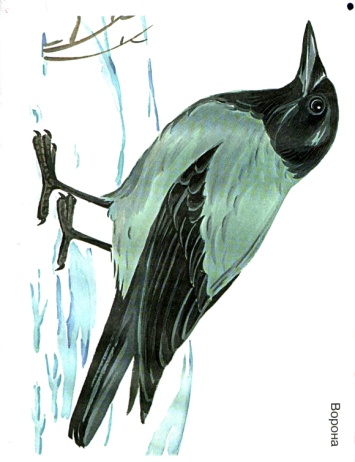 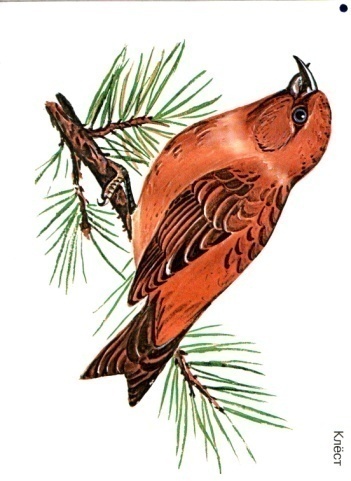 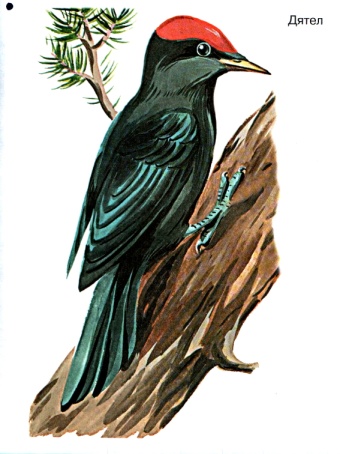 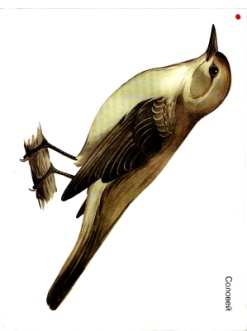 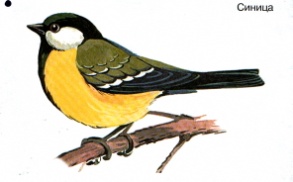 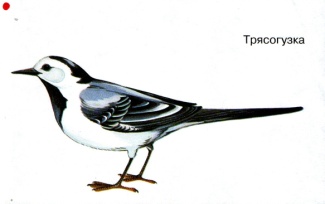 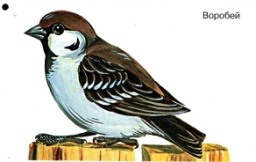 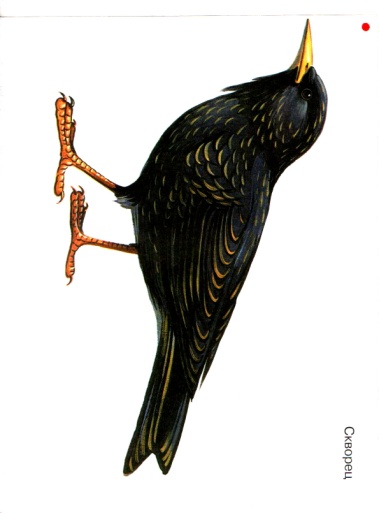 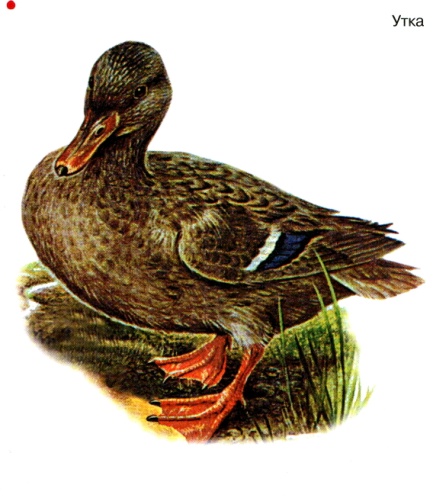 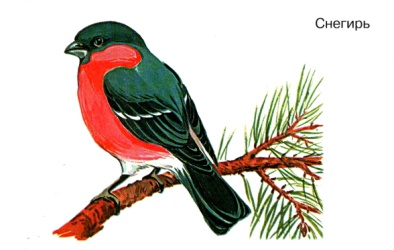 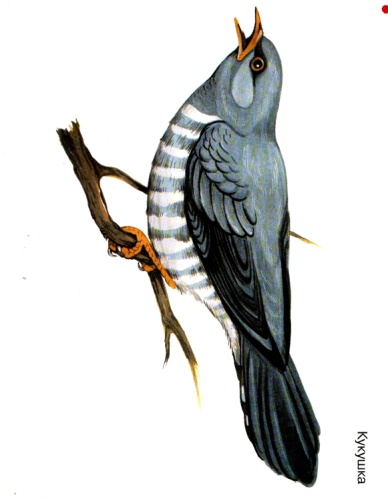 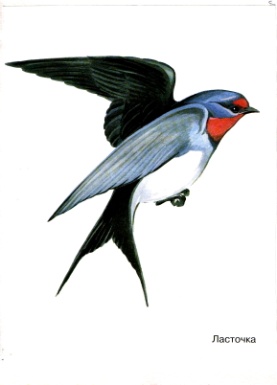 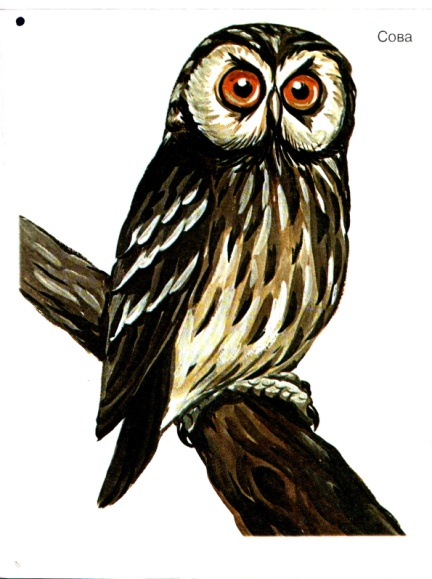 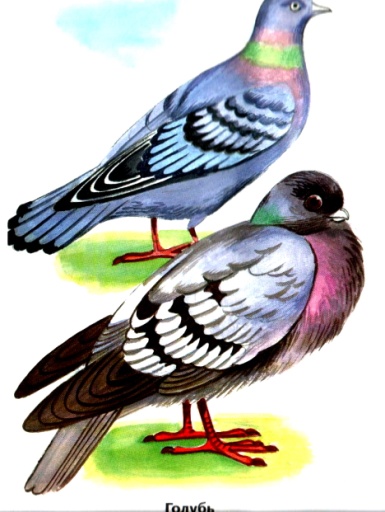 Приложение 2Лабиринт "Приведи птицу к кормушке"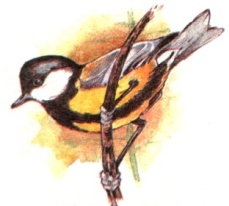 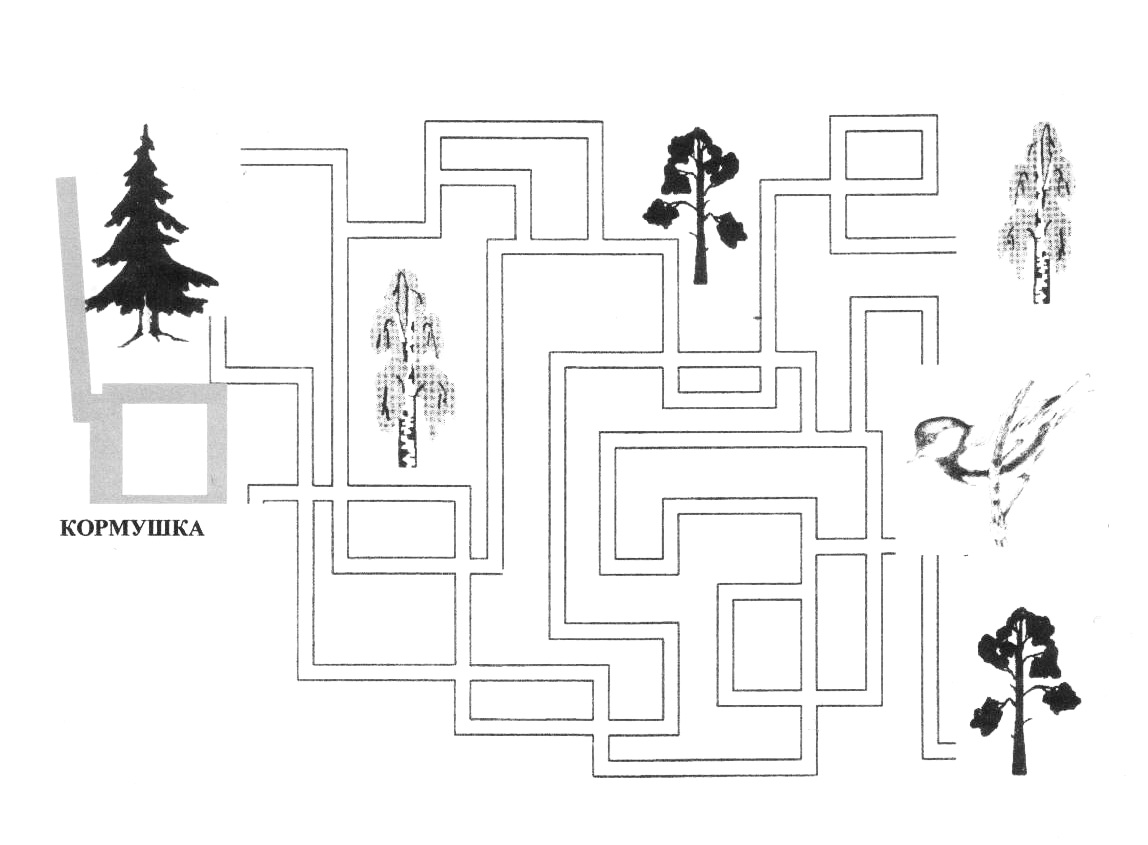 Список используемой литературы1. Большая книга сказок. -  М.: Махаон, 2006. - 416 с.2. Кислинская, Т. Как восстановить  и сохранить зрение у ребенка. - СПб.: Питер, 2010. - 128 с.3. Скалон, Т.А. Экология для детей старшей группы детского сада : методическое пособие.: Кемерово:  Изд-во КРИПКиПРО, 2010. - 104 с.Использованные материалы и Интернет-ресурсы:4. http://www.litera.ru